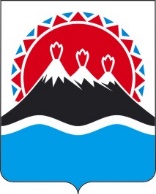 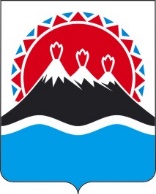 МИНИСТЕРСТВО ЦИФРОВОГО РАЗВИТИЯКАМЧАТСКОГО КРАЯПРИКАЗПРИКАЗЫВАЮ:Создать и ввести в эксплуатацию информационную систему «Единая система электронного документооборота» (далее – ИС ЕСЭД).Утвердить Положение об информационной системе «Единая система электронного документооборота» согласно приложению к настоящему приказу.Определить заказчиком ИС ЕСЭД Министерство цифрового развития Камчатского края.Определить оператором ИС ЕСЭД:краевое государственное автономное учреждение «Информационно-технологический центр Камчатского края» на период до 31 декабря 2023 года;автономную некоммерческую организацию «Цифровые решения» оператором ИС ЕСЭД с 1 января 2024 года.Настоящий приказ вступает в силу со дня его подписания и распространяет свое действие на правоотношения, возникшие с 19 октября 2023 года.Приложение к приказуМинистерства цифрового развитияКамчатского краяПоложениеоб информационной системе«Единая система электронного документооборота»Настоящее Положение определяет цели создания и функционирования информационной системы «Единая система электронного документооборота» (далее – ИС ЕСЭД), основные функции, состав и структуру ИС ЕСЭД, участников ИС ЕСЭД, порядок функционирования ИС ЕСЭД, а также особенности использования средств электронной подписи и юридически значимого обмена информацией в ИС ЕСЭД.Термины, используемые в настоящем Порядке:электронный документ – документированная информация, представленная в электронной форме, то есть в виде, пригодном для восприятия человеком с использованием электронных вычислительных машин, а также для передачи по информационно-телекоммуникационным сетям или обработки в информационных системах;электронный документооборот – процесс создания электронных документов и обмена ими;единая система электронного документооборота (ЕСЭД) – совокупность электронных документов, регламентов и порядков, справочников, информационных технологий, баз данных, каналов связи, совместно образующих единое информационное пространство для создания и обмена электронными документами между участниками;информационная система единого электронного документооборота Камчатского края (ИС ЕСЭД) – совокупность программного обеспечения, серверов, средств защиты центрального сегмента, справочников, необходимых для технологического обеспечения электронного документооборота между участниками ЕСЭД;уполномоченный орган – заказчик ИС ЕСЭД – Министерство цифрового развития Камчатского края;оператор – учреждение или организация, определяемая уполномоченным органом, осуществляющая деятельность по эксплуатации ИС ЕСЭД;участники ЕСЭД – исполнительные органы Камчатского края, учреждения и организации, использующие ЕСЭД;пользователи – должностные лица участников ЕСЭД;простая электронная подпись – электронная подпись, которая посредством использования кодов, паролей или иных средств подтверждает факт формирования электронной подписи определенным лицом;ключ простой электронной подписи – пара логин/пароль, выданная для идентификации и аутентификации пользователя в ИС ЕСЭД;центральный сегмент ИС ЕСЭД – сегмент, состоящий из программного обеспечения, серверной части и автоматизированных рабочих мест оператора ИС ЕСЭД;межведомственный электронный документооборот (далее – МЭДО) – взаимодействие информационных систем электронного документооборота федеральных органов государственной власти, органов государственной власти субъектов Российской Федерации и иных государственных органов, а также организаций, созданных для выполнения задач, поставленных перед Правительством Российской Федерации.Иные термины и определения, используемые в настоящем Положении, применяются в том же значении, что и в федеральных законах и иных нормативных правовых актах Российской Федерации, законах и иных нормативных правовых актах Камчатского края.ИС ЕСЭД используется для юридически значимого обмена информацией, электронными документами, документами в электронном виде между участниками ЕСЭД, и их должностными лицами (пользователями ИС ЕСЭД), а также с внешними информационными системами.Целью создания и использования ИС ЕСЭД является повышение эффективности и оперативности обмена юридически значимой информацией, создаваемой участниками ИС ЕСЭД и их должностными лицами (пользователями ИС ЕСЭД). Основными функциями ЕСЭД являются:обеспечение юридически значимого электронного документооборота между участниками ИС ЕСЭД;обеспечение электронного делопроизводства и учета;обеспечение согласования и подписания проектов правовых актов Камчатского края;обеспечение согласования и подписания иных документов;обеспечение организации совещаний, согласование, утверждение и контроль итоговых решений, обеспечение контроля за исполнением поручений;учет, обработка, контроль при работе с обращениями граждан, поступающих в адрес участников ЕСЭД;хранение электронных документов, исключающее их изменение и/или утрату, до их передачи на централизованное хранение в соответствии с законодательством Российской Федерации об архивном деле.ИС ЕСЭД состоит из программного обеспечения, серверов и базы данных, средств защиты центрального сегмента, справочников, позволяющих обмениваться документами и информацией между участниками ЕСЭД и их должностными лицами.Участниками ЕСЭД могут являться органы государственной власти Камчатского края, государственные органы Камчатского края, органы местного самоуправления муниципальных образований в Камчатском крае, государственные, муниципальные и иные учреждения и организации.Присоединение органов и организаций к ЕСЭД осуществляется на основании нормативных правовых актов Камчатского края и/или соглашений о присоединении к ЕСЭД, заключаемых с уполномоченным органом.9. Регламент присоединения к ЕСЭД, типовая форма соглашения о присоединении и типовая форма заявки на присоединение устанавливаются уполномоченным органом.Регламент работы в ИС ЕСЭД, требования и порядок подключения к ИС ЕСЭД, типовая форма соглашения о подключении (присоединении) к ИС ЕСЭД утверждаются уполномоченным органом.Регламент работы в ИС ЕСЭД, требования и порядок подключения к ИС ЕСЭД, формирование требований к защите информации, содержащейся в ИС ЕСЭД, утверждаются уполномоченным органом.Присоединение к ЕСЭД, использование ИС ЕСЭД осуществляется на безвозмездной основе.Информация, обрабатываемая в ИС ЕСЭД, принадлежит соответствующему участнику ИС ЕСЭД, создавшему информацию в ИС ЕСЭД.ИС ЕСЭД может использоваться для обмена общедоступной информацией, а также информацией, содержащей персональные данные, в случае принятия соответствующего решения участником ЕСЭД.Обработка информации, содержащей персональные данные, осуществляется участником ЕСЭД с учетом требований законодательства Российской Федерации по работе с персональными данными.Ответственность за полноту и достоверность информации, содержащейся в ИС ЕСЭД, несут участники и пользователи ЕСЭД, включившие в нее соответствующую информацию.Уполномоченный орган осуществляет следующие функции:нормативное обеспечение ИС ЕСЭД;принимает решения о вводе в эксплуатацию, развитии и выводе из эксплуатации ИС ЕСЭД;методическое обеспечение функционирования ИС ЕСЭД;координирует и контролирует работу оператора ИС ЕСЭД.Оператор ИС ЕСЭД осуществляет следующие функции:осуществляет формирование и актуализацию справочников и настроек ИС ЕСЭД;обеспечивает бесперебойное функционирование программных и технических средств ИС ЕСЭД, в том числе заблаговременное информирование участников ИС ЕСЭД о проведении работ, влияющих на работу в ИС ЕСЭД;обеспечивает меры по защите информации центрального сегмента ИС ЕСЭД;осуществляет подключение к работе в ИС ЕСЭД в качестве участника ИС ЕСЭД, администрирование учетных записей участников ЕСЭД, обучение по работе в ИС ЕСЭД, техническую поддержку участников ЕСЭД.Участники ЕСЭД обеспечивают соблюдение настоящего положения, регламента присоединения к ЕСЭД, регламента работы в ИС ЕСЭД, требований по защите информации, содержащейся в ИС ЕСЭД, требований иных нормативных правовых актов Российской Федерации и Камчатского края.Действия пользователей ЕСЭД фиксируются в системных журналах ИС ЕСЭД. Средства электронной подписи и системные журналы в совокупности с нормативными актами, соглашениями и регламентами участников ЕСЭД обеспечивают юридическую значимость информации, документов, информационного обмена.Оператор ИС ЕСЭД может давать заключение о действиях участников и пользователей ЕСЭД, юридической значимости информации и документов, обрабатываемых в ИС ЕСЭД.Финансовое обеспечение мероприятий по созданию, функционированию и развитию ИС ЕСЭД осуществляется за счет средств краевого бюджета, предусмотренных на реализацию государственной программы Камчатского края «Цифровая трансформация в Камчатском крае».[Дата регистрации] № [Номер документа]г. Петропавловск-КамчатскийО создании и вводе в эксплуатацию информационной системы
«Единая система электронного документооборота»Министр[горизонтальный штамп подписи 1]Н.В. Киселевот[REGDATESTAMP]№[REGNUMSTAMP]